ОБЩИЕ СВЕДЕНИЯ Учебная дисциплина «Основы биоорганической химии» изучается в четвертом семестре.Курсовая работа/Курсовой проект –не предусмотренФорма промежуточной аттестации: Место учебной дисциплины в структуре ОПОПУчебная дисциплина «Основы биоорганической химии» относится к обязательной части основной профессиональной образовательной программы высшего образования.Основой для освоения дисциплины являются результаты обучения по предшествующим дисциплинам:Неорганическая химияВведение в технику экспериментальных исследованийОрганическая химияРезультаты обучения по учебной дисциплине, используются при изучении следующих дисциплин и прохождения практик:Физическая химияСпециальные главы органической химииУчебная практика. Ознакомительная практикаРезультаты освоения учебной дисциплины в дальнейшем будут использованы при прохождении производственной практики и выполнении выпускной квалификационной работы. ЦЕЛИ И ПЛАНИРУЕМЫЕ РЕЗУЛЬТАТЫ ОБУЧЕНИЯ ПО ДИСЦИПЛИНЕ Целью/целями изучения дисциплины «Основы биоорганической химии» являются:изучение строения, физических и химических свойств представителей основных классов природных биологически активных соединений;формирование понимания взаимосвязи строения, свойств и механизмов превращения органических веществ, участвующих в процессах жизнедеятельности с их биологическими функциями; формирование понимания основных механизмов химических превращений биоорганических соединений вне и внутри организма;формирование знаний методов получения представителей важнейших классов биоорганических соединений и;приобретение навыков соблюдения правил техники безопасности и пожарной безопасности при работе в химической лаборатории.формирование у обучающихся компетенции, установленной образовательной программой в соответствии с ФГОС ВО по данной дисциплине; Результатом обучения по учебной дисциплине является овладение обучающимися знаниями, умениями, навыками и опытом деятельности, характеризующими процесс формирования компетенции и обеспечивающими достижение планируемых результатов освоения учебной дисциплины.Формируемые компетенции, индикаторы достижения компетенций, соотнесённые с планируемыми результатами обучения по дисциплине/модулю:СТРУКТУРА И СОДЕРЖАНИЕ УЧЕБНОЙ ДИСЦИПЛИНЫОбщая трудоёмкость учебной дисциплины/модуля по учебному плану составляет:Структура учебной дисциплины для обучающихся по видам занятийСтруктура учебной дисциплины для обучающихся по разделам и темам дисциплины: Краткое содержание учебной дисциплины/учебного модуляОрганизация самостоятельной работы обучающихсяСамостоятельная работа студента – обязательная часть образовательного процесса, направленная на развитие готовности к профессиональному и личностному самообразованию, на проектирование дальнейшего образовательного маршрута и профессиональной карьеры.Самостоятельная работа обучающихся по дисциплине организована как совокупность аудиторных и внеаудиторных занятий и работ, обеспечивающих успешное освоение дисциплины. Аудиторная самостоятельная работа обучающихся по дисциплине выполняется на учебных занятиях под руководством преподавателя и по его заданию. Аудиторная самостоятельная работа обучающихся входит в общий объем времени, отведенного учебным планом на аудиторную работу, и регламентируется расписанием учебных занятий. Внеаудиторная самостоятельная работа обучающихся – планируемая учебная, научно-исследовательская, практическая работа обучающихся, выполняемая во внеаудиторное время по заданию и при методическом руководстве преподавателя, но без его непосредственного участия, расписанием учебных занятий не регламентируется.Внеаудиторная самостоятельная работа обучающихся включает в себя:подготовку к лекциям, практическим и лабораторным занятиям, экзаменам;изучение учебных пособий;изучение теоретического и практического материала по рекомендованным источникам;подготовка к выполнению лабораторных работ и отчетов по ним;выполнение индивидуальных домашних заданий;подготовка к промежуточной аттестации в течение семестра;Самостоятельная работа обучающихся с участием преподавателя в форме иной контактной работы предусматривает групповую и (или) индивидуальную работу с обучающимися и включает в себя:проведение индивидуальных и групповых консультаций по отдельным темам/разделам дисциплины;проведение консультаций перед экзаменом;консультации по организации самостоятельного изучения отдельных разделов/тем, базовых понятий учебных дисциплин профильного/родственного бакалавриата, которые формировали ОПК и ПК, в целях обеспечения преемственности образования.Применение электронного обучения, дистанционных образовательных технологийПри реализации программы учебной дисциплины возможно применение электронного обучения и дистанционных образовательных технологий. Реализация программы учебной дисциплины с применением электронного обучения и дистанционных образовательных технологий регламентируется действующими локальными актами университета.Применяются следующие разновидности реализации программы с использованием ЭО и ДОТ.В электронную образовательную среду, по необходимости, могут быть перенесены отдельные виды учебной деятельности: РЕЗУЛЬТАТЫ ОБУЧЕНИЯ ПО ДИСЦИПЛИНЕ/МОДУЛЮ, КРИТЕРИИ ОЦЕНКИ УРОВНЯ СФОРМИРОВАННОСТИ КОМПЕТЕНЦИЙ, СИСТЕМА И ШКАЛА ОЦЕНИВАНИЯСоотнесение планируемых результатов обучения с уровнями сформированности компетенции(й).ОЦЕНОЧНЫЕ СРЕДСТВА ДЛЯ ТЕКУЩЕГО КОНТРОЛЯ УСПЕВАЕМОСТИ И ПРОМЕЖУТОЧНОЙ АТТЕСТАЦИИ, ВКЛЮЧАЯ САМОСТОЯТЕЛЬНУЮ РАБОТУ ОБУЧАЮЩИХСЯПри проведении контроля самостоятельной работы обучающихся, текущего контроля и промежуточной аттестации по учебной дисциплине «Органическая химия» проверяется уровень сформированности у обучающихся компетенций и запланированных результатов обучения по дисциплине, указанных в разделе 2 настоящей программы.Формы текущего контроля успеваемости, примеры типовых заданий: Критерии, шкалы оценивания текущего контроля успеваемости:Критерии, шкалы оценивания промежуточной аттестации учебной дисциплины/модуля:Система оценивания результатов текущего контроля и промежуточной аттестации.Оценка по дисциплине выставляется обучающемуся с учётом результатов текущей и промежуточной аттестации.ОБРАЗОВАТЕЛЬНЫЕ ТЕХНОЛОГИИРеализация программы предусматривает использование в процессе обучения следующих образовательных технологий:проблемная лекция;групповые и индивидуальные дискуссии;преподавание дисциплины на основе результатов научных исследованийпоиск и обработка информации с использованием сети Интернет;дистанционные образовательные технологии;использование на лекционных занятиях видеоматериалов и наглядных пособийПРАКТИЧЕСКАЯ ПОДГОТОВКАПрактическая подготовка в рамках учебной дисциплины реализуется при проведении практических занятий, практикумов, лабораторных работ предусматривающих участие обучающихся в выполнении отдельных элементов работ, связанных с будущей профессиональной деятельностью. Проводятся отдельные занятия лекционного типа, которые предусматривают передачу учебной информации обучающимся, которая необходима для последующего выполнения практической работы.ОРГАНИЗАЦИЯ ОБРАЗОВАТЕЛЬНОГО ПРОЦЕССА ДЛЯ ЛИЦ С ОГРАНИЧЕННЫМИ ВОЗМОЖНОСТЯМИ ЗДОРОВЬЯПри обучении лиц с ограниченными возможностями здоровья и инвалидов используются подходы, способствующие созданию безбарьерной образовательной среды: технологии дифференциации и индивидуального обучения, применение соответствующих методик по работе с инвалидами, использование средств дистанционного общения, проведение дополнительных индивидуальных консультаций по изучаемым теоретическим вопросам и практическим занятиям, оказание помощи при подготовке к промежуточной аттестации.При необходимости рабочая программа дисциплины может быть адаптирована для обеспечения образовательного процесса лицам с ограниченными возможностями здоровья, в том числе для дистанционного обучения.Учебные и контрольно-измерительные материалы представляются в формах, доступных для изучения студентами с особыми образовательными потребностями с учетом нозологических групп инвалидов:Для подготовки к ответу на практическом занятии, студентам с ограниченными возможностями здоровья среднее время увеличивается по сравнению со средним временем подготовки обычного студента.Для студентов с инвалидностью или с ограниченными возможностями здоровья форма проведения текущей и промежуточной аттестации устанавливается с учетом индивидуальных психофизических особенностей (устно, письменно на бумаге, письменно на компьютере, в форме тестирования и т.п.). Промежуточная аттестация по дисциплине может проводиться в несколько этапов в форме рубежного контроля по завершению изучения отдельных тем дисциплины. При необходимости студенту предоставляется дополнительное время для подготовки ответа на зачете или экзамене.Для осуществления процедур текущего контроля успеваемости и промежуточной аттестации обучающихся создаются, при необходимости, фонды оценочных средств, адаптированные для лиц с ограниченными возможностями здоровья и позволяющие оценить достижение ими запланированных в основной образовательной программе результатов обучения и уровень сформированности всех компетенций, заявленных в образовательной программе.МАТЕРИАЛЬНО-ТЕХНИЧЕСКОЕ ОБЕСПЕЧЕНИЕ ДИСЦИПЛИНЫ Характеристика материально-технического обеспечения дисциплины (модуля) составляется в соответствии с требованиями ФГОС ВО.Материально-техническое обеспечение дисциплины при обучении с использованием традиционных технологий обучения.Материально-техническое обеспечение учебной дисциплины/учебного модуля при обучении с использованием электронного обучения и дистанционных образовательных технологий.Технологическое обеспечение реализации программы/модуля осуществляется с использованием элементов электронной информационно-образовательной среды университета.УЧЕБНО-МЕТОДИЧЕСКОЕ И ИНФОРМАЦИОННОЕ ОБЕСПЕЧЕНИЕ УЧЕБНОЙ ДИСЦИПЛИНЫ/УЧЕБНОГО МОДУЛЯИНФОРМАЦИОННОЕ ОБЕСПЕЧЕНИЕ УЧЕБНОГО ПРОЦЕССА11.1 Ресурсы электронной библиотеки, информационно-справочные системы и профессиональные базы данных:Информация об используемых ресурсах составляется в соответствии с Приложением 3 к ОПОП ВО.Перечень используемого программного обеспечения с реквизитами подтверждающих документов составляется в соответствии с Приложением № 2 к ОПОП ВО.ЛИСТ УЧЕТА ОБНОВЛЕНИЙ РАБОЧЕЙ ПРОГРАММЫ УЧЕБНОЙ ДИСЦИПЛИНЫ/МОДУЛЯВ рабочую программу учебной дисциплины/модуля внесены изменения/обновления и утверждены на заседании кафедры:Министерство науки и высшего образования Российской ФедерацииМинистерство науки и высшего образования Российской ФедерацииФедеральное государственное бюджетное образовательное учреждениеФедеральное государственное бюджетное образовательное учреждениевысшего образованиявысшего образования«Российский государственный университет им. А.Н. Косыгина«Российский государственный университет им. А.Н. Косыгина(Технологии. Дизайн. Искусство)»(Технологии. Дизайн. Искусство)»Институт Институт химических технологий и промышленной экологииКафедраОрганической химии РАБОЧАЯ ПРОГРАММАУЧЕБНОЙ ДИСЦИПЛИНЫРАБОЧАЯ ПРОГРАММАУЧЕБНОЙ ДИСЦИПЛИНЫРАБОЧАЯ ПРОГРАММАУЧЕБНОЙ ДИСЦИПЛИНЫОсновы биоорганической химииОсновы биоорганической химииОсновы биоорганической химииУровень образования бакалавриатбакалавриатНаправление подготовки18.03.01Химическая технологияПрофильНанотехнологии полимерных материаловНанотехнологии полимерных материаловСрок освоения образовательной программы по очной форме обучения4 года 4 года Форма(-ы) обученияочнаяочнаяРабочая программа учебной дисциплины «Основы биоорганической химии» обязательной части основной профессиональной образовательной программы высшего образования, рассмотрена и одобрена на заседании кафедры, протокол № 10 от 22.06.2021 г..Рабочая программа учебной дисциплины «Основы биоорганической химии» обязательной части основной профессиональной образовательной программы высшего образования, рассмотрена и одобрена на заседании кафедры, протокол № 10 от 22.06.2021 г..Рабочая программа учебной дисциплины «Основы биоорганической химии» обязательной части основной профессиональной образовательной программы высшего образования, рассмотрена и одобрена на заседании кафедры, протокол № 10 от 22.06.2021 г..Рабочая программа учебной дисциплины «Основы биоорганической химии» обязательной части основной профессиональной образовательной программы высшего образования, рассмотрена и одобрена на заседании кафедры, протокол № 10 от 22.06.2021 г..Рабочая программа учебной дисциплины «Основы биоорганической химии» обязательной части основной профессиональной образовательной программы высшего образования, рассмотрена и одобрена на заседании кафедры, протокол № 10 от 22.06.2021 г..Разработчик рабочей программы дисциплины: «Основы биоорганической химии»Разработчик рабочей программы дисциплины: «Основы биоорганической химии»Разработчик рабочей программы дисциплины: «Основы биоорганической химии»Разработчик рабочей программы дисциплины: «Основы биоорганической химии»Разработчик рабочей программы дисциплины: «Основы биоорганической химии»канд. хим. наук, доцент                                                    Караваева Е.Б.                                                   Караваева Е.Б.                                                   Караваева Е.Б.Заведующий кафедрой:Заведующий кафедрой:Заведующий кафедрой:     д-р хим.наук, профессор К.И. Кобраков 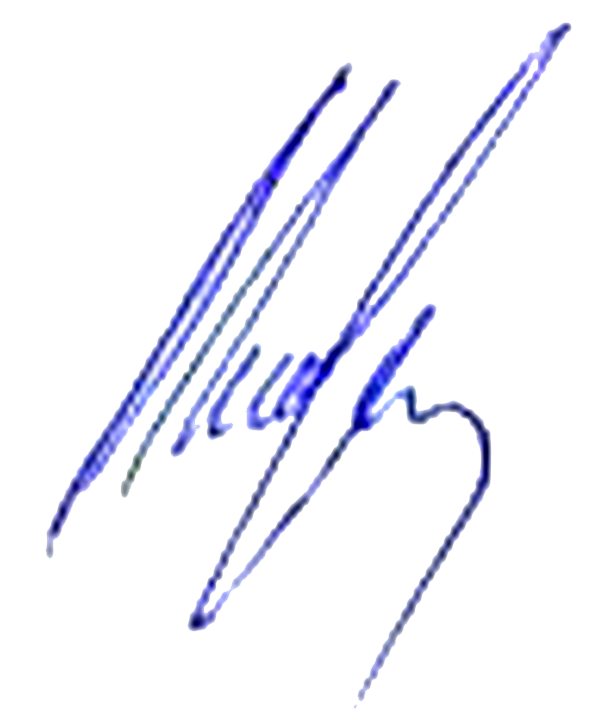 четвертый семестр- экзамен Код и наименование компетенцииКод и наименование индикаторадостижения компетенцииПланируемые результаты обучения по дисциплине/модулю ОПК-2Способен использовать математические, физические, физико-химические, химические методы для решения задач профессиональной деятельностиИД-ОПК-2.4Выбор оптимальных методов исследдования и области химических технологий, составление плана исследований с использованием различных методов анализаИД-ОПК-2.5Анализ физико-химических свойств органических веществ с использованием различных методов анализаПрименяет знания об электронном строении атомов и молекул, основы теории химической связи в органических соединениях для описания строения, физических и химических свойств представителей основных классов природных биологически активных соединений.Использует знания реакционной способности органических соединений для выбора метода получения представителей важнейших классов биоорганических соединений;.Применяет фундаментальные и системные знания о строении и свойствах органических соединений для объяснения взаимосвязи пространственной структуры и биологической функции биомакромолекул.Самостоятельно осуществляет анализ типичных химических превращений и механизмов биоорганических соединений вне и внутри организма.по очной форме обучения 4з.е.144час.Структура и объем дисциплиныСтруктура и объем дисциплиныСтруктура и объем дисциплиныСтруктура и объем дисциплиныСтруктура и объем дисциплиныСтруктура и объем дисциплиныСтруктура и объем дисциплиныСтруктура и объем дисциплиныСтруктура и объем дисциплиныСтруктура и объем дисциплиныОбъем дисциплины по семестрамформа промежуточной аттестациивсего, часКонтактная аудиторная работа, часКонтактная аудиторная работа, часКонтактная аудиторная работа, часКонтактная аудиторная работа, часСамостоятельная работа обучающегося, часСамостоятельная работа обучающегося, часСамостоятельная работа обучающегося, часОбъем дисциплины по семестрамформа промежуточной аттестациивсего, часлекции, часпрактические занятия, часлабораторные занятия, часпрактическая подготовка, часкурсовая работа/курсовой проектсамостоятельная работа обучающегося, часпромежуточная аттестация, час4 семестрэкзамен14436364527Всего:экзамен14436364527Планируемые (контролируемые) результаты освоения: код(ы) формируемой(ых) компетенции(й) и индикаторов достижения компетенцийНаименование разделов, тем;форма(ы) промежуточной аттестацииВиды учебной работыВиды учебной работыВиды учебной работыВиды учебной работыСамостоятельная работа, часВиды и формы контрольных мероприятий, обеспечивающие по совокупности текущий контроль успеваемости;формы промежуточного контроля успеваемостиПланируемые (контролируемые) результаты освоения: код(ы) формируемой(ых) компетенции(й) и индикаторов достижения компетенцийНаименование разделов, тем;форма(ы) промежуточной аттестацииКонтактная работаКонтактная работаКонтактная работаКонтактная работаСамостоятельная работа, часВиды и формы контрольных мероприятий, обеспечивающие по совокупности текущий контроль успеваемости;формы промежуточного контроля успеваемостиПланируемые (контролируемые) результаты освоения: код(ы) формируемой(ых) компетенции(й) и индикаторов достижения компетенцийНаименование разделов, тем;форма(ы) промежуточной аттестацииЛекции, часПрактические занятия, часЛабораторные работы/ индивидуальные занятия, часПрактическая подготовка, часСамостоятельная работа, часВиды и формы контрольных мероприятий, обеспечивающие по совокупности текущий контроль успеваемости;формы промежуточного контроля успеваемостиЧетвертый семестрЧетвертый семестрЧетвертый семестрЧетвертый семестрЧетвертый семестрЧетвертый семестрЧетвертый семестрОПК-2ИД- ОПК-2.4ОПК-2.5Раздел I. Поли- и гетерофункциональные органические соединения, участвующие в процессах жизнедеятельности22812139Формы текущего контроля по разделу I1. устный опрос перед началом выполнения лабораторной работы,2. лабораторная работа,3. письменный отчет с результатами эксперимента и ответами на контрольные вопросы,4. семинар  по теме «Поли- и гетерофункциональные органические соединения, участвующие в процессах жизнедеятельности»,5 семинар  по теме «Алициклы. Получение, свойства»6. контрольная работа  №1 7. контрольная работа  №2ОПК-2ИД- ОПК-2.4ОПК-2.5Тема 1.1 Общая характеристика реакционной способности поли- и гетерофункциональных соединений4Формы текущего контроля по разделу I1. устный опрос перед началом выполнения лабораторной работы,2. лабораторная работа,3. письменный отчет с результатами эксперимента и ответами на контрольные вопросы,4. семинар  по теме «Поли- и гетерофункциональные органические соединения, участвующие в процессах жизнедеятельности»,5 семинар  по теме «Алициклы. Получение, свойства»6. контрольная работа  №1 7. контрольная работа  №2ОПК-2ИД- ОПК-2.4ОПК-2.5Тема 1.2 Биологически важные классы полифункциональных соединений. Многоатомные спирты, фенолы, диамины, дикарбоновые кислоты.4Формы текущего контроля по разделу I1. устный опрос перед началом выполнения лабораторной работы,2. лабораторная работа,3. письменный отчет с результатами эксперимента и ответами на контрольные вопросы,4. семинар  по теме «Поли- и гетерофункциональные органические соединения, участвующие в процессах жизнедеятельности»,5 семинар  по теме «Алициклы. Получение, свойства»6. контрольная работа  №1 7. контрольная работа  №2ОПК-2ИД- ОПК-2.4ОПК-2.5Тема 1.3 Биологически важные классы гетерофункциональных соединений. Аминоспирты, гидрокси- и оксокислоты.6Формы текущего контроля по разделу I1. устный опрос перед началом выполнения лабораторной работы,2. лабораторная работа,3. письменный отчет с результатами эксперимента и ответами на контрольные вопросы,4. семинар  по теме «Поли- и гетерофункциональные органические соединения, участвующие в процессах жизнедеятельности»,5 семинар  по теме «Алициклы. Получение, свойства»6. контрольная работа  №1 7. контрольная работа  №2ОПК-2ИД- ОПК-2.4ОПК-2.5Тема 1.4 Алициклы. Получение, свойства. Алициклические биологически активные соединения4Формы текущего контроля по разделу I1. устный опрос перед началом выполнения лабораторной работы,2. лабораторная работа,3. письменный отчет с результатами эксперимента и ответами на контрольные вопросы,4. семинар  по теме «Поли- и гетерофункциональные органические соединения, участвующие в процессах жизнедеятельности»,5 семинар  по теме «Алициклы. Получение, свойства»6. контрольная работа  №1 7. контрольная работа  №2ОПК-2ИД- ОПК-2.4ОПК-2.5Тема 1.5 Гетерофункциональные производные бензола как лекарственные средства. Производные п-аминофенола, сульфаниловой и п-аминобензойной кислот. Общий принцип строения сульфаниламидных лекарственных средств.4Формы текущего контроля по разделу I1. устный опрос перед началом выполнения лабораторной работы,2. лабораторная работа,3. письменный отчет с результатами эксперимента и ответами на контрольные вопросы,4. семинар  по теме «Поли- и гетерофункциональные органические соединения, участвующие в процессах жизнедеятельности»,5 семинар  по теме «Алициклы. Получение, свойства»6. контрольная работа  №1 7. контрольная работа  №2ОПК-2ИД- ОПК-2.4ОПК-2.5Лабораторная работа № 1.1 Методы выделения биологически активных веществ из природного сырья.621Формы текущего контроля по разделу I1. устный опрос перед началом выполнения лабораторной работы,2. лабораторная работа,3. письменный отчет с результатами эксперимента и ответами на контрольные вопросы,4. семинар  по теме «Поли- и гетерофункциональные органические соединения, участвующие в процессах жизнедеятельности»,5 семинар  по теме «Алициклы. Получение, свойства»6. контрольная работа  №1 7. контрольная работа  №2ОПК-2ИД- ОПК-2.4ОПК-2.5Лабораторная работа № 1.2 Качественные реакции на полифункциональные соединения41Формы текущего контроля по разделу I1. устный опрос перед началом выполнения лабораторной работы,2. лабораторная работа,3. письменный отчет с результатами эксперимента и ответами на контрольные вопросы,4. семинар  по теме «Поли- и гетерофункциональные органические соединения, участвующие в процессах жизнедеятельности»,5 семинар  по теме «Алициклы. Получение, свойства»6. контрольная работа  №1 7. контрольная работа  №2ОПК-2ИД- ОПК-2.4ОПК-2.5Лабораторная работа № 1.3 Определение аскорбиновой кислоты в извлечениях из растительного сырья22Формы текущего контроля по разделу I1. устный опрос перед началом выполнения лабораторной работы,2. лабораторная работа,3. письменный отчет с результатами эксперимента и ответами на контрольные вопросы,4. семинар  по теме «Поли- и гетерофункциональные органические соединения, участвующие в процессах жизнедеятельности»,5 семинар  по теме «Алициклы. Получение, свойства»6. контрольная работа  №1 7. контрольная работа  №2ОПК-2ИД- ОПК-2.4ОПК-2.5Формы текущего контроля по разделу I1. устный опрос перед началом выполнения лабораторной работы,2. лабораторная работа,3. письменный отчет с результатами эксперимента и ответами на контрольные вопросы,4. семинар  по теме «Поли- и гетерофункциональные органические соединения, участвующие в процессах жизнедеятельности»,5 семинар  по теме «Алициклы. Получение, свойства»6. контрольная работа  №1 7. контрольная работа  №2ОПК-2ИД- ОПК-2.4ОПК-2.5Практическое занятие № 1.1 Семинар. Поли- и гетеро-функциональные органические соединения, участвующие в процессах жизнедеятельности222Формы текущего контроля по разделу I1. устный опрос перед началом выполнения лабораторной работы,2. лабораторная работа,3. письменный отчет с результатами эксперимента и ответами на контрольные вопросы,4. семинар  по теме «Поли- и гетерофункциональные органические соединения, участвующие в процессах жизнедеятельности»,5 семинар  по теме «Алициклы. Получение, свойства»6. контрольная работа  №1 7. контрольная работа  №2ОПК-2ИД- ОПК-2.4ОПК-2.5Практическое занятие № 1.2 Контрольная работа №1. Поли- и гетерофункциональные органические соединения222Формы текущего контроля по разделу I1. устный опрос перед началом выполнения лабораторной работы,2. лабораторная работа,3. письменный отчет с результатами эксперимента и ответами на контрольные вопросы,4. семинар  по теме «Поли- и гетерофункциональные органические соединения, участвующие в процессах жизнедеятельности»,5 семинар  по теме «Алициклы. Получение, свойства»6. контрольная работа  №1 7. контрольная работа  №2ОПК-2ИД- ОПК-2.4ОПК-2.5Практическое занятие № 1.3 Семинар. Алициклы. Получение, свойства.222Формы текущего контроля по разделу I1. устный опрос перед началом выполнения лабораторной работы,2. лабораторная работа,3. письменный отчет с результатами эксперимента и ответами на контрольные вопросы,4. семинар  по теме «Поли- и гетерофункциональные органические соединения, участвующие в процессах жизнедеятельности»,5 семинар  по теме «Алициклы. Получение, свойства»6. контрольная работа  №1 7. контрольная работа  №2ОПК-2ИД- ОПК-2.4ОПК-2.5Практическое занятие № 1.4 Контрольная работа №2. Алициклы. Получение, свойства.222Формы текущего контроля по разделу I1. устный опрос перед началом выполнения лабораторной работы,2. лабораторная работа,3. письменный отчет с результатами эксперимента и ответами на контрольные вопросы,4. семинар  по теме «Поли- и гетерофункциональные органические соединения, участвующие в процессах жизнедеятельности»,5 семинар  по теме «Алициклы. Получение, свойства»6. контрольная работа  №1 7. контрольная работа  №2ОПК-1ИД- ОПК-1.2, 1.3, 1.4Раздел II. Биополимеры и их структурные компоненты14881310Формы текущего контроля по разделу II1. устный опрос перед началом выполнения лабораторной работы,2. лабораторная работа,3. письменный отчет с результатами эксперимента и ответами на контрольные вопросы,4. семинар  по теме «Аминокислоты, белки. Получение, свойства»,5. семинар  по теме «Сахариды. Полисахариды»,6. контрольная работа  №3 7. контрольная работа  №4ОПК-1ИД- ОПК-1.2, 1.3, 1.4Тема 2-1 . α–Аминокислоты как структурные компоненты биополимеров3Формы текущего контроля по разделу II1. устный опрос перед началом выполнения лабораторной работы,2. лабораторная работа,3. письменный отчет с результатами эксперимента и ответами на контрольные вопросы,4. семинар  по теме «Аминокислоты, белки. Получение, свойства»,5. семинар  по теме «Сахариды. Полисахариды»,6. контрольная работа  №3 7. контрольная работа  №4ОПК-1ИД- ОПК-1.2, 1.3, 1.4Тема 2-2 Пептиды. Белки3Формы текущего контроля по разделу II1. устный опрос перед началом выполнения лабораторной работы,2. лабораторная работа,3. письменный отчет с результатами эксперимента и ответами на контрольные вопросы,4. семинар  по теме «Аминокислоты, белки. Получение, свойства»,5. семинар  по теме «Сахариды. Полисахариды»,6. контрольная работа  №3 7. контрольная работа  №4ОПК-1ИД- ОПК-1.2, 1.3, 1.4Тема 2-3 Углеводы. Моно-, дисахариды4Формы текущего контроля по разделу II1. устный опрос перед началом выполнения лабораторной работы,2. лабораторная работа,3. письменный отчет с результатами эксперимента и ответами на контрольные вопросы,4. семинар  по теме «Аминокислоты, белки. Получение, свойства»,5. семинар  по теме «Сахариды. Полисахариды»,6. контрольная работа  №3 7. контрольная работа  №4ОПК-1ИД- ОПК-1.2, 1.3, 1.4Тема 2-4 Полисахариды. Гомополисахариды. Гетерополисахариды..4Формы текущего контроля по разделу II1. устный опрос перед началом выполнения лабораторной работы,2. лабораторная работа,3. письменный отчет с результатами эксперимента и ответами на контрольные вопросы,4. семинар  по теме «Аминокислоты, белки. Получение, свойства»,5. семинар  по теме «Сахариды. Полисахариды»,6. контрольная работа  №3 7. контрольная работа  №4ОПК-1ИД- ОПК-1.2, 1.3, 1.4Лабораторная работа № 2.1 Качественные реакции на моно-, полисахариды411Формы текущего контроля по разделу II1. устный опрос перед началом выполнения лабораторной работы,2. лабораторная работа,3. письменный отчет с результатами эксперимента и ответами на контрольные вопросы,4. семинар  по теме «Аминокислоты, белки. Получение, свойства»,5. семинар  по теме «Сахариды. Полисахариды»,6. контрольная работа  №3 7. контрольная работа  №4ОПК-1ИД- ОПК-1.2, 1.3, 1.4Лабораторная работа № 2.2 Качественные реакции на аминокислоты.221Формы текущего контроля по разделу II1. устный опрос перед началом выполнения лабораторной работы,2. лабораторная работа,3. письменный отчет с результатами эксперимента и ответами на контрольные вопросы,4. семинар  по теме «Аминокислоты, белки. Получение, свойства»,5. семинар  по теме «Сахариды. Полисахариды»,6. контрольная работа  №3 7. контрольная работа  №4ОПК-1ИД- ОПК-1.2, 1.3, 1.4Лабораторная работа № 2.3 Качественные реакции на белки22Формы текущего контроля по разделу II1. устный опрос перед началом выполнения лабораторной работы,2. лабораторная работа,3. письменный отчет с результатами эксперимента и ответами на контрольные вопросы,4. семинар  по теме «Аминокислоты, белки. Получение, свойства»,5. семинар  по теме «Сахариды. Полисахариды»,6. контрольная работа  №3 7. контрольная работа  №4ОПК-1ИД- ОПК-1.2, 1.3, 1.4Практическое занятие № 2.1 Семинар. Аминокислоты, белки. Получение, свойства222Формы текущего контроля по разделу II1. устный опрос перед началом выполнения лабораторной работы,2. лабораторная работа,3. письменный отчет с результатами эксперимента и ответами на контрольные вопросы,4. семинар  по теме «Аминокислоты, белки. Получение, свойства»,5. семинар  по теме «Сахариды. Полисахариды»,6. контрольная работа  №3 7. контрольная работа  №4ОПК-1ИД- ОПК-1.2, 1.3, 1.4Практическое занятие № 2.2 Контрольная работа №3. Аминокислоты, белки..222Формы текущего контроля по разделу II1. устный опрос перед началом выполнения лабораторной работы,2. лабораторная работа,3. письменный отчет с результатами эксперимента и ответами на контрольные вопросы,4. семинар  по теме «Аминокислоты, белки. Получение, свойства»,5. семинар  по теме «Сахариды. Полисахариды»,6. контрольная работа  №3 7. контрольная работа  №4ОПК-1ИД- ОПК-1.2, 1.3, 1.4Практическое занятие № 2.3 Семинар. Сахариды. Полисахариды.222Формы текущего контроля по разделу II1. устный опрос перед началом выполнения лабораторной работы,2. лабораторная работа,3. письменный отчет с результатами эксперимента и ответами на контрольные вопросы,4. семинар  по теме «Аминокислоты, белки. Получение, свойства»,5. семинар  по теме «Сахариды. Полисахариды»,6. контрольная работа  №3 7. контрольная работа  №4Практическое занятие № 2.4 Контрольная работа №4. Аминокислоты, белки.222Формы текущего контроля по разделу II1. устный опрос перед началом выполнения лабораторной работы,2. лабораторная работа,3. письменный отчет с результатами эксперимента и ответами на контрольные вопросы,4. семинар  по теме «Аминокислоты, белки. Получение, свойства»,5. семинар  по теме «Сахариды. Полисахариды»,6. контрольная работа  №3 7. контрольная работа  №4ОПК-2ИД- ОПК-2.4, 2.5Экзамен27экзамен по билетамИТОГО за третий семестр3616202646ИТОГО за весь период3616202646№ ппНаименование раздела и темы дисциплиныСодержание раздела (темы)Раздел IПоли- и гетерофункциональные органические соединения, участвующие в процессах жизнедеятельностиПоли- и гетерофункциональные органические соединения, участвующие в процессах жизнедеятельностиТема 1.1Общая характеристика реакционной способности поли- и гетеро-функциональных соединенийВлияние различных групп элементов на физиологическое действие химических соединений, эффекты, которые можно ожидать в результате введения в молекулу нового элемента, радикала или группировки. Наличие в молекуле органического соединения нескольких одинаковых или разных функциональных групп является характерной особенностью биологически важных органических веществ, участвующих в процессах обмена в клетке. Знание особенностей их пространственной организации и химичеких свойств необходимо для понимания принципов образования и функционирования пептидов, белков и др.Тема 1.2Биологически важные классы полифункциональных соединений. Многоатомные спирты, фенолы, диамины, дикарбоновые кислотыСоединения, полученные на основе этиленгликоля (диоксан, диоксин, краунэфиры). Получение и применение сложных эфиров глицерина, производные моносахаридов (пентиты, гекситы). Многоатомные циклические спирты (инозиты, мезоинозит, фитиновая кислота). Дикарбоновые кислоты. Номенклатура, физические свойства. Кислотные свойства. Биологическое значение Окисление янтарной кислоты in vivo. Свойства, значение фумаровой и малеиновой кислотТема 1.3Биологически важные классы гетерофункцио-нальных соединений. Аминоспирты, гидрокси- и оксокислоты.Получение, свойства, биологическое значение 2-аминоэтанола (β-этаноламин, коламин). Лекарственные препараты на основе 2-аминоэтанола. Получение холина, свойства. Нейрин. Биологическая роль сложных эфиров холина.Принцип действия инсектицидов и нервно-паралитических газов (тиофос, зарин). Катехоламины. Принципиальный путь биосинтеза катехоламинов (дофамин, норадреналин, адреналин). Оксикислоты. Способы получения , и оксикислот Химические свойства, оптическая изомерия. Биологическая роль и значение молочной, яблочной, винной, виноградной, мезовинной. Биологически активные соединения на основе мочевины и ее функциональных производных. Получение и применение уретанов, ацетилпроизводных мочевины – уреидов на примере синтеза бромурала, циклических уреидов на основе двухосновных карбоновых кислот. Номенклатура, изомерия оксокислот, Способы получения биологически важных кислот. Цикл трикарбоновых кислот. Получение и свойства ацетоуксусного эфира. Кето-енольная таутомерия, реакции кетонной и енольной формыТема 1.4Алициклы. Получение, свойства. Алициклические биологически активные соединенияКарбоциклические углеводороды, получение, свойства. Нахождение в природе.Прочность циклов, теория  напряжения, строение. Конформация циклов. Применение циклических углеводородов и их производных. Адамантан и его производные.Тема 1.5Гетерофункциональные производные бензола как лекарственные средства. Производные п-аминофенола, сульфаниловой и п-аминобензойной кислот..Функциональные производные бензола в природе. Биологическая активность. Лекарственные препараты на основе производных п-аминофенола, сульфаниловой и п-аминобензойной кислот. Анестезин, новокаин. Стрептоцид, сульфаниламиды. Общий принцип строения сульфаниламидных лекарственных средств Антибактериальное действие сульфаниламидов. Салициловая кислота и ее производные. Синтез, биологическое действие. м- и  п-Аминосалициловая кислота.Раздел IIБиополимеры и их структурные компонентыБиополимеры и их структурные компонентыТема 2.1Тема 2-1 . α–Аминокислоты как структурные компоненты биополимеровАлифатические аминокислоты: классификация, номенклатура, способы получения, химические свойства; наиболее важные аминокислоты, незаменимые аминокислоты. Классификация аминокислот.Тема 2.2Тема 2-2 Пептиды. БелкиПолипептиды. Белки. Элементный и функциональный состав. Пептидная связь.Протеины и протеиды. Надмолекулярная структура белков. Фибриллярные и глобулярные белки. Наиболее важные фибриллярные белки (кератин, фиброин, коллаген). Природные натуральные волокна (шерсть, шелк).Синтетические полиамидные волокна.Тема 2.3Тема 2-3 Углеводы. Моно-, дисахаридыМоносахариды: классификация, строение, стереоизомерия, химические свойства. Кольчато-цепная таутомерия.Дисахариды: классификация, номенклатура важнейших восстанавливающих и невосстанавливающих дисахаридов, физические и химические свойства. Качественные реакции.Тема 2.4Тема 2-4 Полисахариды. Гомополисахариды. Гетерополисахариды..Полисахариды. Важнейшие представители крахмал, гликоген, целлюлоза: строение, физические и химические свойства, простые и сложные эфиры целлюлозы.Волокна, получаемые на основе целлюлозы. Гетерополисахариды – хондроитинсульфаты, гепарин, гиалуроновая кислота.использованиеЭО и ДОТиспользование ЭО и ДОТобъем, часвключение в учебный процесссмешанное обучениелекции36в соответствии с расписанием учебных занятий Уровни сформированности компетенции(-й)Итоговое количество балловв 100-балльной системепо результатам текущей и промежуточной аттестацииОценка в пятибалльной системепо результатам текущей и промежуточной аттестацииПоказатели уровня сформированности Показатели уровня сформированности Показатели уровня сформированности Уровни сформированности компетенции(-й)Итоговое количество балловв 100-балльной системепо результатам текущей и промежуточной аттестацииОценка в пятибалльной системепо результатам текущей и промежуточной аттестацииуниверсальной(-ых) компетенции(-й)общепрофессиональной(-ых) компетенцийпрофессиональной(-ых)компетенции(-й)Уровни сформированности компетенции(-й)Итоговое количество балловв 100-балльной системепо результатам текущей и промежуточной аттестацииОценка в пятибалльной системепо результатам текущей и промежуточной аттестацииОПК-2ИД- ОПК-2.4ИД- ОПК-2.5высокийотлично/Обучающийся:исчерпывающе и логически стройно излагает учебный материал, может объяснить строение, физические и химические свойства представителей основных классов природных биологически активных соединений; может систематизировать типичные химические превращения и механизмы биоорганических соединений вне и внутри организма;  свободно ориентируется в учебной литературе; дает развернутые, исчерпывающие, грамотные ответы на вопросы, в том числе, дополнительные.повышенныйхорошоОбучающийся:достаточно подробно, грамотно и по существу излагает изученный материал, приводит и раскрывает основные понятия; может описать в общих чертах физические и химические свойства представителей основных классов природных биологически активных соединений, строение, химические свойства и способы получения различных классов биологически активных соединений; допускает единичные негрубые ошибки; достаточно хорошо ориентируется в учебной литературе; ответ отражает знание теоретического и практического материала, не допуская существенных неточностей.базовыйудовлетворительноОбучающийся:демонстрирует теоретические знания основного учебного материала дисциплины в объеме, необходимом для дальнейшего освоения ОПОП;с неточностями излагает химические свойства и способы получения различных классов органических соединений; испытывает серьёзные затруднения при объяснении типичных химических превращений и механизмы биоорганических соединений вне и внутри организма.Ответ отражает знания на базовом уровне теоретического и практического материала в объеме, необходимом для дальнейшей учебы и предстоящей работы по профилю обучения.низкийнеудовлетворительноОбучающийся:испытывает серьёзные затруднения при изложении знаний и представлений о химических свойствах и методах получения представителей важнейших классов биоорганических соединенийдемонстрирует фрагментарные знания о механизмах превращений биоорганических соединений вне и внутри организма. допускает грубые ошибки при изложении учебного материала на занятиях и в ходе промежуточной аттестации;не способен проанализировать особенности свойств функциональных групп различных классов биоорганических соединений;‒	ответ отражает отсутствие знаний на базовом уровне теоретического и практического материала в объеме, необходимом для дальнейшей учебы.Обучающийся:испытывает серьёзные затруднения при изложении знаний и представлений о химических свойствах и методах получения представителей важнейших классов биоорганических соединенийдемонстрирует фрагментарные знания о механизмах превращений биоорганических соединений вне и внутри организма. допускает грубые ошибки при изложении учебного материала на занятиях и в ходе промежуточной аттестации;не способен проанализировать особенности свойств функциональных групп различных классов биоорганических соединений;‒	ответ отражает отсутствие знаний на базовом уровне теоретического и практического материала в объеме, необходимом для дальнейшей учебы.Обучающийся:испытывает серьёзные затруднения при изложении знаний и представлений о химических свойствах и методах получения представителей важнейших классов биоорганических соединенийдемонстрирует фрагментарные знания о механизмах превращений биоорганических соединений вне и внутри организма. допускает грубые ошибки при изложении учебного материала на занятиях и в ходе промежуточной аттестации;не способен проанализировать особенности свойств функциональных групп различных классов биоорганических соединений;‒	ответ отражает отсутствие знаний на базовом уровне теоретического и практического материала в объеме, необходимом для дальнейшей учебы.№ ппФормы текущего контроляПримеры типовых заданий1Задание для самостоятельной работы по разделу дисциплины «Биологически важные классы полифункциональных соединений. Многоатомные спирты, фенолы, диамины, дикарбоновые кислоты.»Часть 1 Биологически важные классы полифункциональных органических соединений.1. Многоатомные спирты. Кислотность. Качественные реакции.2. Этиленгликоль. Свойства. Применение. Дегидратация. Соединения, полученные на основе этиленгликоля (диоксан, диоксин, краунэфиры). Свойства, применение.3. Глицерин. Свойства. Применение. Дегидратация. Получение и применение сложных эфиров глицерина.4. Применение и значение многоатомных спиртов: производные моносахаридов (пентиты, гекситы); многоатомные циклические спирты (инозиты, мезоинозит, фитиновая кислота).5. Характеристика и применение многоатомных фенолов (пирокатехин, гваякол, резорцин, гидрохинон).6. Распространение и значение хинонов.7. Дикарбоновые кислоты. Номенклатура, физические свойства. Кислотные свойства8. Реакция декарбоксилирования щавелевой, малоновой, янтарной, глутаровой кислот.9. Окисление янтарной кислоты in vivo. Ароматические дикарбоновые кислоты.10. Ненасыщенные карбоновые кислоты. Свойства, значение фумаровой и малеиновой кислот. 11. Аминоспирты. 2-Аминоэтанол – получение, свойства, биологическое значение. Лекарственные препараты.12. Получение холина, свойства. Нейрин. Биологическая роль сложных эфиров холина.13. Действие инсектицидов и нервно-паралитических газов (тиофос, зарин).14. Катехоламины. Принципиальный путь биосинтеза катехоламинов (дофамин, норадреналин, адреналин).15. Связь пространственного строения соединений с их биологической активностью.2Задание для самостоятельной работы по разделу дисциплины «Биологически важные классы гетерофункциональных соединений. Аминоспирты, гидрокси- и оксокислоты» Часть2 Оксикислоты1. Из пропановой кислоты получить α-оксипропановую кислоту.2. Получить α-оксибутановую кислоту из пропаналя.3. Получить β-оксибутановую кислоту из соответствующей непредельной кислоты.4. Получение β-оксикислот из альдегидов и кетонов.5. Получить α-, β-, γ-оксибутановые кислоты  из соответствующих оксокислот.6. Превращения молочной кислоты in vivo.7. Для α-оксибутановой кислоты написать реакции: по ОН-группе,  по НООС-группе, специфические свойства8. Отношение α-оксипропановой, β-оксибутановой, γ-оксипентановой кислоты  к нагреванию.9. Биологическое значение гидроксикислот.10.Многоосновные гидроксикислоты. Биосинтез и значение яблочной и лимонной кислот.11.Написать проекции Фишера для молочной кислоты, яблочной кислоты, винной кислоты, виноградной, мезовинной. Где возможно, привести оптические изомеры.12.Винные кислоты. Способ получения. Строение, распространение в природе. (L-. D-винные кислоты, виноградная, мезовинная)13. Салициловая кислота. Получение и применение функциональных производных (салацилат, метилсалицилат, фенилсалицилат, ацетилсалициловая кислота, п-аминосалициловая кислота).Часть3 Основные производные угольной кислоты (хлор-, дихлорангидрид, амид-, диамид)1. Получить дихлорангидрид угольной кислоты. Для него написать реакции гидролиза, получения амидов, эфиров. Применение уретанов (транквилизаторы).2. Значение мочевины. Способы получения мочевины.4. Химические свойства мочевины: гидролиз, разложение с выделением N2, образование биурета, алкилирование, ацилирование. Использование ацетилпроизводных мочевины – уреиды (бромурал – синтез). Циклические уреиды на основе двухосновных карбоновых кислот (производные барбитуровой кислоты). Задание для самостоятельной работы по разделу дисциплины «Сахариды»Назовите приведенные соединения, учитывая число атомов углерода, характер карбонильной группы.Напишите структурные формулы:D–глюкоза, D-фруктоза, D-манноза, β,D-фруктофураноза, β,D-глюкопираноза, целлобиоза, мальтоза, сахароза, трегалоза, целлюлоза, крахмал, гликоген, амилоза, амилопектин.II. Виды изомерии в ряду моносахаридов: структурная, оптическая. Таутомерия моносахаридов. Мутаротация. 1). Среди нижеприведенных изомеров альдотетрозы укажите оптические изомеры (энантиомеры и диастереомеры). Обозначьте D- и L-изомеры.2). В приведенных структурах отметьте ассиметрические атомы 3). В приведенных структурах укажите гликозидный гидроксилIII. Химические реакции моносахаридов в линейной форме: реакции окисления, восстановления, удлинения и укорочения цепи. Эпимеризация. Реакция эпимеров глюкозы с фенилгидразином.Химические реакции моносахаридов в циклической форме: образование простых и сложных эфиров, реакционная способность гликозидного гидроксила.Напишите уравнения следующих реакцийНапишите схемы превращений через несколько стадий.IV. Особенности строения и химического поведения восстанавливающих и невосстанавливающих дисахаридов (мальтоза, целлобиоза, сахароза). Свойства восстанавливающих дисахаридов: таутомерия, эпимеризация, реакции окисления, восстановления, удлинения и укорочения цепи.Напишите уравнения следующих реакцийВыберите из следующих структур соединения, способные к кольчато-цепной таутомерии.V. Строение целлюлозы и крахмала. Химические свойства целлюлозы (взаимодействие с кислотами и щелочами, гидролиз, синтез простых и сложных эфиров). Волокна, получаемые на основе целлюлозы. VI. Методы идентификации сахаридов. Качественные реакции на моно-, ди- и полисахариды.3Контрольная работа1Вопрос 1Этиленгликоль. Свойства. Применение. Дегидратация. Соединения, полученные на основе этиленгликоля (диоксан, диоксин, краунэфиры). Свойства, применение.Вопрос 2Получите 3-гидрокси-2-этилпентановую кислоту из соответствующих: 1) альдегида, 2) карбоновой кислоты(Реакция может проходить в несколько стадий).Для полученной кислоты написать реакции:получение простого эфирапревращение при нагреванииполучение хлорангидридаВопрос 3Катехоламины. Принципиальный путь биосинтеза дофамина, норадреналина. Биологическое  значение дофамина, норадреналина.Вопрос 4Получить дихлорангидрид угольной кислоты. Свойства, применение. Химические свойства: гидролиз, получение амидов, эфиров.Вопрос 5Получить 3-оксо-4-метилпентановую кислоту конденсацией Кляйзена. Для нее написать реакции с NaHSO3, PBr5.Написать способ получения 3,3-диметил-2-оксопентановой кислотыВопрос 6Используя ацетоуксусный эфир, получить следующие соединения (2 синтеза)1) 3,4-диметилпентанон-2 2) 2-метилпентановая кислота4Контрольная работа2I. Назвать соединения:II. Написать структурную формулу соединений:1). этилциклопентан,             2). 3-метилбицикло[3,2,2] нонан,3). 2,3-диметил-1,3-циклогексадиен,    4) цис-1,2-диметилциклопропан.III. Получить следующие соединения:1) 2-метилциклобутановую кислоту при помощи малонового эфира;2) метилциклобутан реакцией Вюрца;3) циклопентанон из дикарбоновой кислоты;4) 3-метилциклогексен реакцией Дильса-Альдера (циклоприсоединение) иконечный продукт следующей реакции: IV. Напишите химические свойства циклопропана и циклопентана (реакции присоединения, замещения, окисления, восстановления); реакции увеличения и уменьшения цикла для производных циклопропана и циклопентана. Используя теорию напряжений, объясните связь между строением и химическими свойствами.V. Какое соединение образуется в результате следующих превращений?5Контрольная работа31. а) Получить 2-аминогексановую кислоту методом Штеккера-Зелинского.      б) Получить 4-этил,-аминогептановую кислоту аммонолизом галогензамещенных кислот.2. Дайте определение и напишите биполярный ион для молекулы валина. Что происходит с аминокислотой в кислой среде?3. Для 3-метил,-аминобутановой кислоты написать реакции:а) декарбоксилирование,    б) получение этилового эфира. Указать условия реакций.4. а) Написать комплекс серина с Со.    б) Написать превращение лейцина при нагревании.5. Реакции in vivo. У каких организмов осуществляется неокислительное дезаминирование аминокислот. Привести реакции.6. К каким группам относится аспарагиновая кислота в различных системах классификации аминокислот (по необходимости для организма, по строению бокового радикала, по кислотно-основным свойствам, по полярности радикала). Что значит заменимые аминокислоты?7. Написать оптические изомеры для фенилаланина.8. Написать формулу трипептида  Ser,Phe,Val и схему его гидролиза.Объясните, что значит первичная структура белка.9. Написать нингидриновую реакцию для валина. Для каких соединений применяется реакция?10. Написать схему получения волокна капрон. 6Контрольная работа41. Назовите сахариды, формулы которых приведены ниже.2. В приведенных ниже структурах укажите асимметрические атомы. Сколько энантиомеров имеет каждое соединение?3. Напишите схему эпимеризации D-глюкозы.4. Напишите схемы следующих реакций.Реакция б) полная схема5. Какой тип связи (моногликозидный или дигликозидный) реализован в следующих дисахаридах? Укажите восстанавливающий и невосстанавливающий дисахариды.Для восстанавливающего дисахарида напишите реакции с: синильной кислотой (реакция удлинения цепи). Для невосстанавливающего – реакцию с избытком уксусного ангидрида. 6. Напишите реакцию гидролиза лактозы, назовите полученные соединения. Используя реактивы Троммера, Фелинга, Барфеда, Селиванова, аммиакат серебра, напишите реакции, с помощью которых можно отличить фруктозу от лактозы и продуктов ее гидролиза.7. Напишите схему получения гидроксиметилцеллюлозы и карбоксиметилцеллюлозы.7Для промежуточной аттестации:Экзаменационный билет № 1по дисциплине             Органическая химия и основы биохимии                   .Вопрос 1. Способы получения -аминокислот. Сравнить кислотно-основные свойства аланина и аспарагиновой кислоты. Для аланина привести реакции по аминогруппе (алкилирование, ацилирование, дезаминирование).Вопрос 2. Вторичная, третичная структура белков. Глобулярные и фибриллярные белки. Примеры. Написать формулу трипептида. Вопрос 3. Привести соединения, которые показывают положительную биуретовую реакцию. Написать схему реакции.Вопрос 4. Чем отличаются трегалоза и мальтоза? Приведите химические свойства этих сахаридов (таутомерия, окисление, восстановление, гидролиз, образование эфиров и др.). Напишите качественные реакции, с помощью которых можно отличить трегалозу от продуктов гидролиза.Вопрос 5. Кето-енольное равновесие ацетоуксусного эфира. Реакции кетонной и енольной формы.Наименование оценочного средства (контрольно-оценочного мероприятия)Критерии оцениванияШкалы оцениванияНаименование оценочного средства (контрольно-оценочного мероприятия)Критерии оцениванияПятибалльная системаДомашняя работаРабота выполнена полностью. глубокие знания дисциплины, сущности проблемы, были даны логически последовательные, содержательные, полные, правильные и конкретные ответы на все вопросы.  Нет ошибок, либо. возможно наличие одной неточности или описки, не являющиеся следствием незнания или непонимания учебного материала. Обучающийся показал полный объем знаний, умений в освоении пройденных тем и применение их на практике.5Домашняя работаРабота выполнена полностью, но обоснований шагов решения недостаточно. Допущена одна ошибка или два-три недочета.4Домашняя работаДопущены более одной ошибки или более двух-трех недочетов.3Домашняя работаРабота выполнена не полностью. Допущены грубые ошибки. 2Домашняя работаРабота не выполнена.2Контрольная работаДан полный, развернутый ответ на поставленный вопрос (вопросы), показаны глубокие знания дисциплины, сущности проблемы, были даны логически последовательные, содержательные, полные, правильные и конкретные ответы на все вопросы. Обучающийся, исчерпывающе и последовательно, грамотно и логически стройно излагает суть предмета.5Контрольная работаДан полный, развернутый ответ на поставленный вопрос (вопросы), показана совокупность осознанных знаний об объекте, доказательно раскрыты основные положения дисциплины; в ответе прослеживается четкая структура, логическая последовательность, отражающая сущность раскрываемых понятий, теорий, явлений. Обучающийся твердо знает материал по заданным вопросам, грамотно и последовательно его излагает, но допускает несущественные неточности в определениях.4Контрольная работаДан полный, но недостаточно последовательный ответ на поставленный вопрос (вопросы), но при этом показано умение выделить существенные и несущественные признаки и причинно-следственные связи. Ответ логичен и изложен в терминах науки. Обучающийся владеет знаниями только по основному материалу, но не знает отдельных деталей и особенностей, допускает неточности и испытывает затруднения с формулировкой определений.3Контрольная работаДан недостаточно полный и недостаточно развернутый ответ. Логика и последовательность изложения имеют нарушения. Допущены ошибки в раскрытии понятий, употреблении терминов. Обучающийся не способен самостоятельно выделить существенные и несущественные признаки и причинно-следственные связи. Обучающийся способен конкретизировать обобщенные знания только с помощью преподавателя. Обучающийся обладает фрагментарными знаниями по теме коллоквиума, слабо владеет понятийным аппаратом, нарушает последовательность в изложении материала.3Контрольная работаДан неполный ответ, представляющий собой разрозненные знания по теме вопроса с существенными ошибками в определениях. Присутствуют фрагментарность, нелогичность изложения. Обучающийся слабо ориентируется в материале, в рассуждениях не показана связь данного понятия, теории, явления с другими объектами дисциплины. Отсутствуют выводы.. Речь неграмотная. Дополнительные и уточняющие вопросы преподавателя не приводят к коррекции ответа обучающегося не только на поставленный вопрос, но и на другие вопросы темы.2Форма промежуточной аттестацииКритерии оцениванияШкалы оцениванияШкалы оцениванияНаименование оценочного средстваКритерии оценивания100-балльная системаПятибалльная системаЭкзамен:в устной форме по билетамОбучающийся демонстрирует знания, отличающиеся глубиной и содержательностью, дает полный исчерпывающий ответ, как на основные вопросы билета, так и на дополнительные;свободно владеет научными понятиями, логично и доказательно раскрывает проблему, предложенную в билете. Ответ не содержит фактических ошибок и характеризуется глубиной, полнотой, уверенностью суждений, иллюстрируется примерами.85%-100%5Экзамен:в устной форме по билетамОбучающийся показывает достаточное знание учебного материала, но допускает несущественные фактические ошибки, которые способен исправить самостоятельно, благодаря наводящему вопросу;но недостаточно раскрыта проблема по одному из вопросов билета, недостаточно логично построено изложение вопроса.В ответе раскрыто, в основном, содержание билета, имеются неточности при ответе на дополнительные вопросы.70%-84%4Экзамен:в устной форме по билетамОбучающийся показывает знания фрагментарного характера, которые отличаются поверхностностью и малой содержательностью, допускает фактические грубые ошибки; не может обосновать закономерности и принципы, объяснить факты, нарушена логика изложения, отсутствует осмысленность представляемого материала. Содержание билета раскрыто слабо, имеются неточности при ответе на основные и дополнительные вопросы билета. Неуверенно, с большими затруднениями решает практические задачи или не справляется с ними самостоятельно.50%-69%3Экзамен:в устной форме по билетамОбучающийся, обнаруживает существенные пробелы в знаниях основного учебного материала, допускает принципиальные ошибки в выполнении предусмотренных программой практических заданий. На большую часть дополнительных вопросов по содержанию экзамена затрудняется дать ответ или не дает верных ответов.50% и менее2Форма контроляПятибалльная системаТекущий контроль:  - контрольная работазачтено/не зачтено - домашние работы зачтено/не зачтеноИтого за семестр (дисциплину)зачёт/зачётзачтеноне зачтеноИтого за дисциплину экзаменотличнохорошоудовлетворительнонеудовлетворительноНаименование учебных аудиторий, лабораторий, мастерских, библиотек, спортзалов, помещений для хранения и профилактического обслуживания учебного оборудования и т.п.Оснащенность учебных аудиторий, лабораторий, мастерских, библиотек, спортивных залов, помещений для хранения и профилактического обслуживания учебного оборудования и т.п.119071, г. Москва, Малый Калужский переулок, дом 2, строение 6119071, г. Москва, Малый Калужский переулок, дом 2, строение 6- учебная аудитория№ 5206 для проведения занятий семинарского типа, групповых и индивидуальных консультаций, текущего контроля и промежуточной аттестации комплект учебной мебели, технические средства обучения, служащие для представления учебной информации большой аудитории:  ноутбук; проектор, экранКомпьютер в комплекте   с выходом в Интернет- учебная аудитория №5204 - лаборатория для проведения занятий семинарского типа, групповых и индивидуальных консультаций, текущего контроля и промежуточной аттестацииХимические лаборатории кафедры органической химии, оборудованные вытяжной вентиляцией, лабораторными столами с подведённым  водопроводом и розетками электропитания. Лабораторные стенды, набор стеклянной лабораторной посуды, набор реактивов для проведения экспериментальных работ. Оборудование: нагревательные приборы (колбонагреватели, электроплитки), механические мешалки, гомогенезаторы,  испаритель ротационный ИР-12М, испаритель НВО, мешалки  верхнеприводные, гомогенезаторы, прибор рефрактометр МРФ, спектрофотометр Perkin Elmer, спектрофотометр Спекорд М-40, спектрофотометр СФ-26, установка УЗУ-025, хроматограф «Хром-5», хроматограф «Кристаллолюкс-4000», жидкостной хроматограф «Gilson» высокого давления, прибор Datacolor, микроскоп Микмед-100-1, РМС рН-метрия, прибор для определения температуры плавления, ультрофиолетовая лампа VL-6LC, стерилизатор ШСУ, мешалки магнитные с подогревом,  колбонагреватели, - помещение для самостоятельной работыКомпьютер в комплекте   с выходом в ИнтернетНеобходимое оборудованиеПараметрыТехнические требованияПерсональный компьютер/ ноутбук/планшет,камера,микрофон, динамики, доступ в сеть ИнтернетВеб-браузерВерсия программного обеспечения не ниже: Chrome 72, Opera 59, Firefox 66, Edge 79, Яндекс.Браузер 19.3Персональный компьютер/ ноутбук/планшет,камера,микрофон, динамики, доступ в сеть ИнтернетОперационная системаВерсия программного обеспечения не ниже: Windows 7, macOS 10.12 «Sierra», LinuxПерсональный компьютер/ ноутбук/планшет,камера,микрофон, динамики, доступ в сеть ИнтернетВеб-камера640х480, 15 кадров/сПерсональный компьютер/ ноутбук/планшет,камера,микрофон, динамики, доступ в сеть ИнтернетМикрофонлюбойПерсональный компьютер/ ноутбук/планшет,камера,микрофон, динамики, доступ в сеть ИнтернетДинамики (колонки или наушники)любыеПерсональный компьютер/ ноутбук/планшет,камера,микрофон, динамики, доступ в сеть ИнтернетСеть (интернет)Постоянная скорость не менее 192 кБит/с№ п/пАвтор(ы)Наименование изданияВид издания (учебник, УП, МП и др.)ИздательствоГодизданияАдрес сайта ЭБСили электронного ресурса (заполняется для изданий в электронном виде)Количество экземпляров в библиотеке Университета10.1 Основная литература, в том числе электронные издания10.1 Основная литература, в том числе электронные издания10.1 Основная литература, в том числе электронные издания10.1 Основная литература, в том числе электронные издания10.1 Основная литература, в том числе электронные издания10.1 Основная литература, в том числе электронные издания10.1 Основная литература, в том числе электронные издания10.1 Основная литература, в том числе электронные издания1Травень В.Ф. Органическая химия т.1УчебникМ. : ИКЦ "Академкнига"2004502Травень В.Ф. Органическая химия т.1УчебникМ. : ИКЦ "Академкнига"200550Н.А.Тюкавкина Ю.И.БауковБиоорганическая химияУчебникМ. Дрофа20041А.А.Петров, Х.В.Бальян,Органическая химияУчебникС-П. Иван Федоров20024010.2 Дополнительная литература, в том числе электронные издания 10.2 Дополнительная литература, в том числе электронные издания 10.2 Дополнительная литература, в том числе электронные издания 10.2 Дополнительная литература, в том числе электронные издания 10.2 Дополнительная литература, в том числе электронные издания 10.2 Дополнительная литература, в том числе электронные издания 10.2 Дополнительная литература, в том числе электронные издания 10.2 Дополнительная литература, в том числе электронные издания 10.3 Методические материалы (указания, рекомендации по освоению дисциплины (модуля) авторов РГУ им. А. Н. Косыгина)10.3 Методические материалы (указания, рекомендации по освоению дисциплины (модуля) авторов РГУ им. А. Н. Косыгина)10.3 Методические материалы (указания, рекомендации по освоению дисциплины (модуля) авторов РГУ им. А. Н. Косыгина)10.3 Методические материалы (указания, рекомендации по освоению дисциплины (модуля) авторов РГУ им. А. Н. Косыгина)10.3 Методические материалы (указания, рекомендации по освоению дисциплины (модуля) авторов РГУ им. А. Н. Косыгина)10.3 Методические материалы (указания, рекомендации по освоению дисциплины (модуля) авторов РГУ им. А. Н. Косыгина)10.3 Методические материалы (указания, рекомендации по освоению дисциплины (модуля) авторов РГУ им. А. Н. Косыгина)10.3 Методические материалы (указания, рекомендации по освоению дисциплины (модуля) авторов РГУ им. А. Н. Косыгина)1Репин, А. Г.Органическая химия и основы биохимииУчебное пособиеМ. : ИИЦ МГУДТ, 200920095№ ппЭлектронные учебные издания, электронные образовательные ресурсыЭБС «Лань» http://www.e.lanbook.com/«Znanium.com» научно-издательского центра «Инфра-М» http://znanium.com/ Электронные издания «РГУ им. А.Н. Косыгина» на платформе ЭБС «Znanium.com» http://znanium.com/Профессиональные базы данных, информационные справочные системыМеждународная универсальная реферативная база данных Web of Science http://webofknowledge.com/Международная универсальная реферативная база данных  Scopus https://www.scopus.com База данных Organic Syntheses: http://www.orgsyn.org/База данных  ChemSynthesis: http://www.chemsynthesis.com/US Patent and Trademark Office (USPTO) http://patft.uspto.gov/№ ппНаименование лицензионного программного обеспеченияРеквизиты подтверждающего документаWindows 10 Pro, MS Office 2019 контракт № 18-ЭА-44-19 от 20.05.2019CorelDRAW Graphics Suite 2018 контракт № 18-ЭА-44-19 от 20.05.2019Adobe Creative Cloud 2018 all Apps (Photoshop, Lightroom, Illustrator, InDesign, XD, Premiere Pro, Acrobat Pro, Lightroom Classic, Bridge, Spark, Media Encoder, InCopy, Story Plus, Muse и др.) контракт № 18-ЭА-44-19 от 20.05.2019№ ппгод обновления РПДхарактер изменений/обновлений с указанием разделаномер протокола и дата заседания кафедры